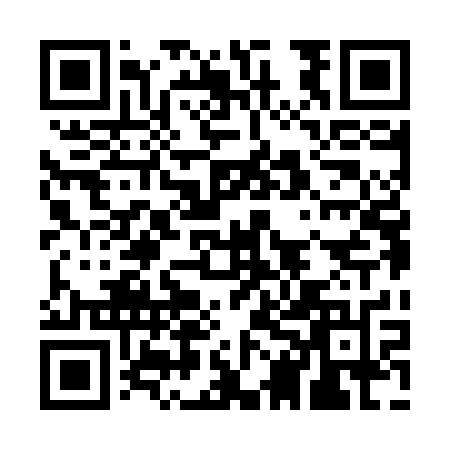 Prayer times for Allerheiligen, GermanyWed 1 May 2024 - Fri 31 May 2024High Latitude Method: Angle Based RulePrayer Calculation Method: Muslim World LeagueAsar Calculation Method: ShafiPrayer times provided by https://www.salahtimes.comDateDayFajrSunriseDhuhrAsrMaghribIsha1Wed3:546:061:235:228:4010:432Thu3:526:041:225:238:4210:453Fri3:496:021:225:248:4310:474Sat3:466:011:225:248:4410:505Sun3:435:591:225:258:4610:526Mon3:415:581:225:258:4710:557Tue3:385:561:225:268:4910:578Wed3:355:551:225:268:5011:009Thu3:325:531:225:278:5111:0210Fri3:305:521:225:278:5311:0511Sat3:275:501:225:288:5411:0712Sun3:245:491:225:288:5511:1013Mon3:215:481:225:298:5711:1214Tue3:185:461:225:298:5811:1515Wed3:165:451:225:308:5911:1716Thu3:135:441:225:309:0111:2017Fri3:105:421:225:319:0211:2218Sat3:075:411:225:319:0311:2519Sun3:055:401:225:329:0511:2820Mon3:055:391:225:329:0611:3021Tue3:055:381:225:339:0711:3222Wed3:045:371:225:339:0811:3223Thu3:045:361:225:339:0911:3324Fri3:035:351:225:349:1111:3325Sat3:035:341:225:349:1211:3426Sun3:035:331:235:359:1311:3427Mon3:035:321:235:359:1411:3528Tue3:025:311:235:369:1511:3629Wed3:025:301:235:369:1611:3630Thu3:025:301:235:379:1711:3731Fri3:025:291:235:379:1811:37